Standard N.Y.B.T.U. Form 8035 – Satisfaction of Mortgage – Uniform AcknowledgmentCONSULT YOUR LAWYER BEFORE SIGNING THIS INSTRUMENT-THIS INSTRUMENT SHOULD BE USED BY LAWYERS ONLYKNOW ALL MEN BY THESE PRESENTSThat      DO     HEREBY CERTIFY that the following Mortgage        IS PAID, and do     hereby consent that the same be discharged of record.Mortgage dated the       day of      ,      , made by      to      in the principal sum of $       and recorded on the       day of      ,      .in Liber/Reel       of Section       of Mortgages, Page      , in the office of the      		of the      which mortgage 		has not been 		assigned of record.Dated the       day of	     ,      .IN PRESENCE OF:					Section 321 of the Real Property Law  expressly provides who must execute this certificate of discharge in specific cases and also provides, among other things, that (1) no certificate shall purport to discharge more than one mortgage, (except that mortgages affected by instruments of consolidation, spreader, modification or correction may be included in one certificate if the instruments are set forth in detail in separate paragraphs); (2) if the mortgage has been assigned, in whole or in part, the certificate shall set forth; (a) the date of each assignment in the chain of title of the person or persons signing the certificate, (b) the names of the assignor and assignee, (c) the interest assigned, and (d) if the assignment has been recorded, the book and page where it has been recorded or the serial number of such record, or (e) if the assignment is being recorded simultaneously with the certificate of discharge, the certificate of discharge shall so state, and (f) if the mortgage has not been assigned of record, the certificate shall so state; (3) if the mortgage is held by an fiduciary, including an executor or administrator, the certificate of discharge shall recite the name of the court and the venue of the proceedings in which his appointment was made or in which the order or decree vesting him with such title or authority was entered.Satisfaction of MortgageTitle No.       TOSECTION		     BLOCK			      TOWN	     STREET ADDRESS	     RETURN BY MAIL TO:STANDARD FORM OF  BOARD OF TITLE UNDERWRITERSDistributed by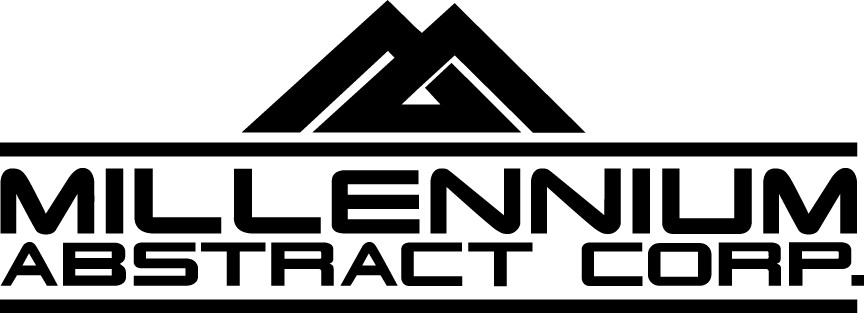 RESERVE THIS SPACE FOR USE OF RECORDING OFFICETO BE USED ONLY WHEN THE ACKNOWLEDGMENT IS MADE IN TO BE USED ONLY WHEN THE ACKNOWLEDGMENT IS MADE IN State of , County of        ss:On the        day of       in the year      before me, the undersigned, personally appearedpersonally known to me or proved to me on the basis of satisfactory evidence to be the individual(s) whose name(s) is (are) subscribed to the within instrument and acknowledged to me that he/she/they executed the same in his/her/their capacity(ies), and that by his/her/their signature(s) on the instrument, the individual(s), or the person upon behalf of which the individual(s) acted, executed the instrument.___________________________________________________(signature and office of individual taking acknowledgment)State of , County of        ss:On the       day of       in the year      before me, the undersigned, personally appearedpersonally known to me or proved to me on the basis of satisfactory evidence to be the individual(s) whose name(s) is (are) subscribed to the within instrument and acknowledged to me that he/she/they executed the same in his/her/their capacity(ies), and that by his/her/their signature(s) on the instrument, the individual(s), or the person upon behalf of which the individual(s) acted, executed the instrument.__________________________________________________(signature and office of individual taking acknowledgment)TO BE USED ONLY WHEN THE ACKNOWLEDGMENT IS MADE TO BE USED ONLY WHEN THE ACKNOWLEDGMENT IS MADE State (or , Territory, or Foreign Country) of       ss:On the       day of       in the year       before me, the undersigned, personally appearedpersonally known to me or proved to me on the basis of satisfactory evidence to be the individual(s) whose name(s)  is (are) subscribed to the within instrument and acknowledged to me that he/she/they executed the same in his/her/their capacity(ies), and that by his/her/their signature(s) on the instrument, the individual(s), or the person upon behalf of which the individual(s) acted, executed the instrument, and that such individual made such appearance before the undersigned in the      in                                                                               .       (insert the City or other political subdivision)	  (and insert the State or Country or other place the acknowledgment was taken)_______________________________________________________(signature and office of individual taking acknowledgment)State (or , Territory, or Foreign Country) of       ss:On the       day of       in the year       before me, the undersigned, personally appearedpersonally known to me or proved to me on the basis of satisfactory evidence to be the individual(s) whose name(s)  is (are) subscribed to the within instrument and acknowledged to me that he/she/they executed the same in his/her/their capacity(ies), and that by his/her/their signature(s) on the instrument, the individual(s), or the person upon behalf of which the individual(s) acted, executed the instrument, and that such individual made such appearance before the undersigned in the      in                                                                               .       (insert the City or other political subdivision)	  (and insert the State or Country or other place the acknowledgment was taken)_______________________________________________________(signature and office of individual taking acknowledgment)